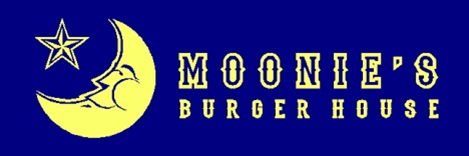 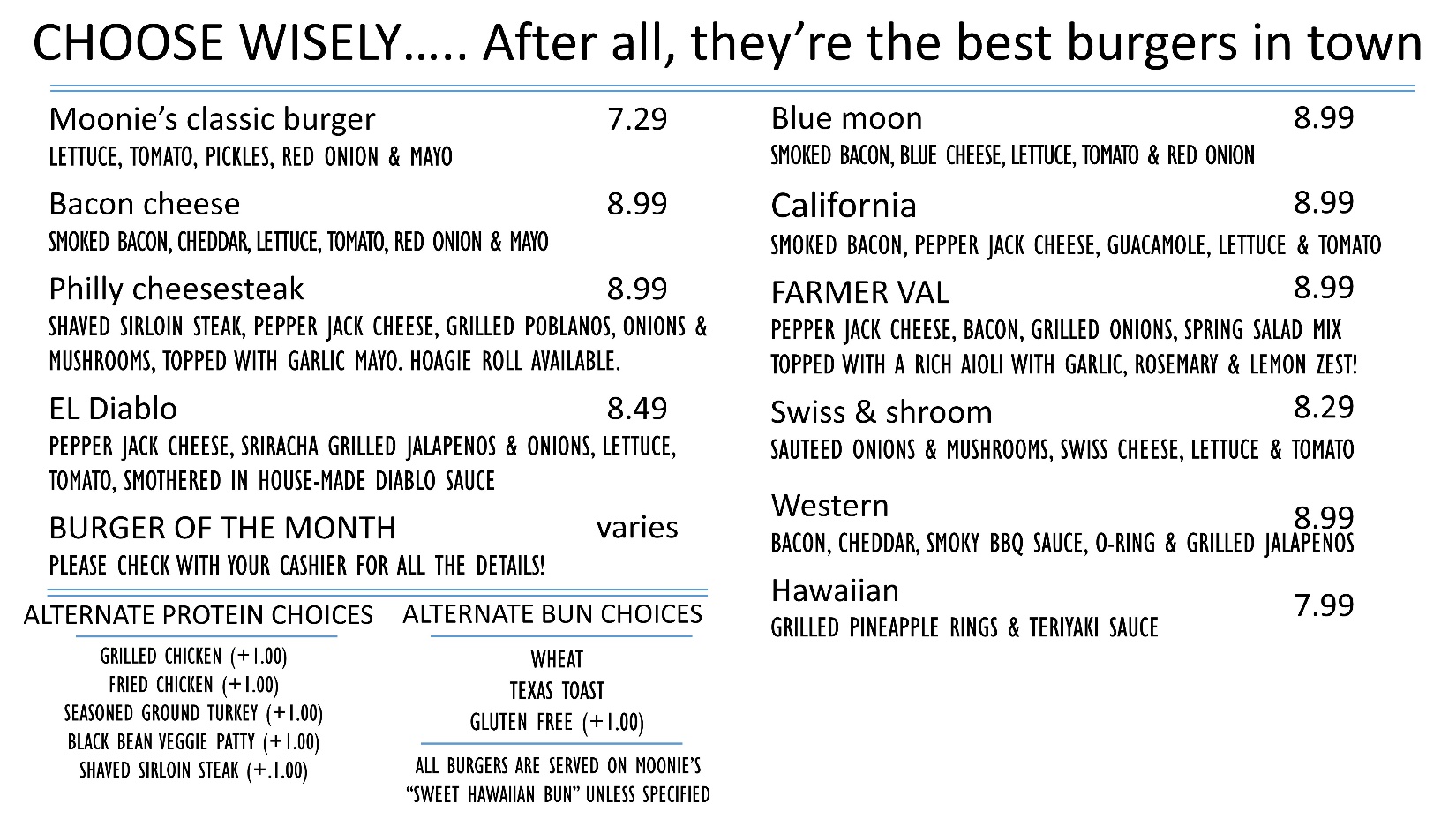 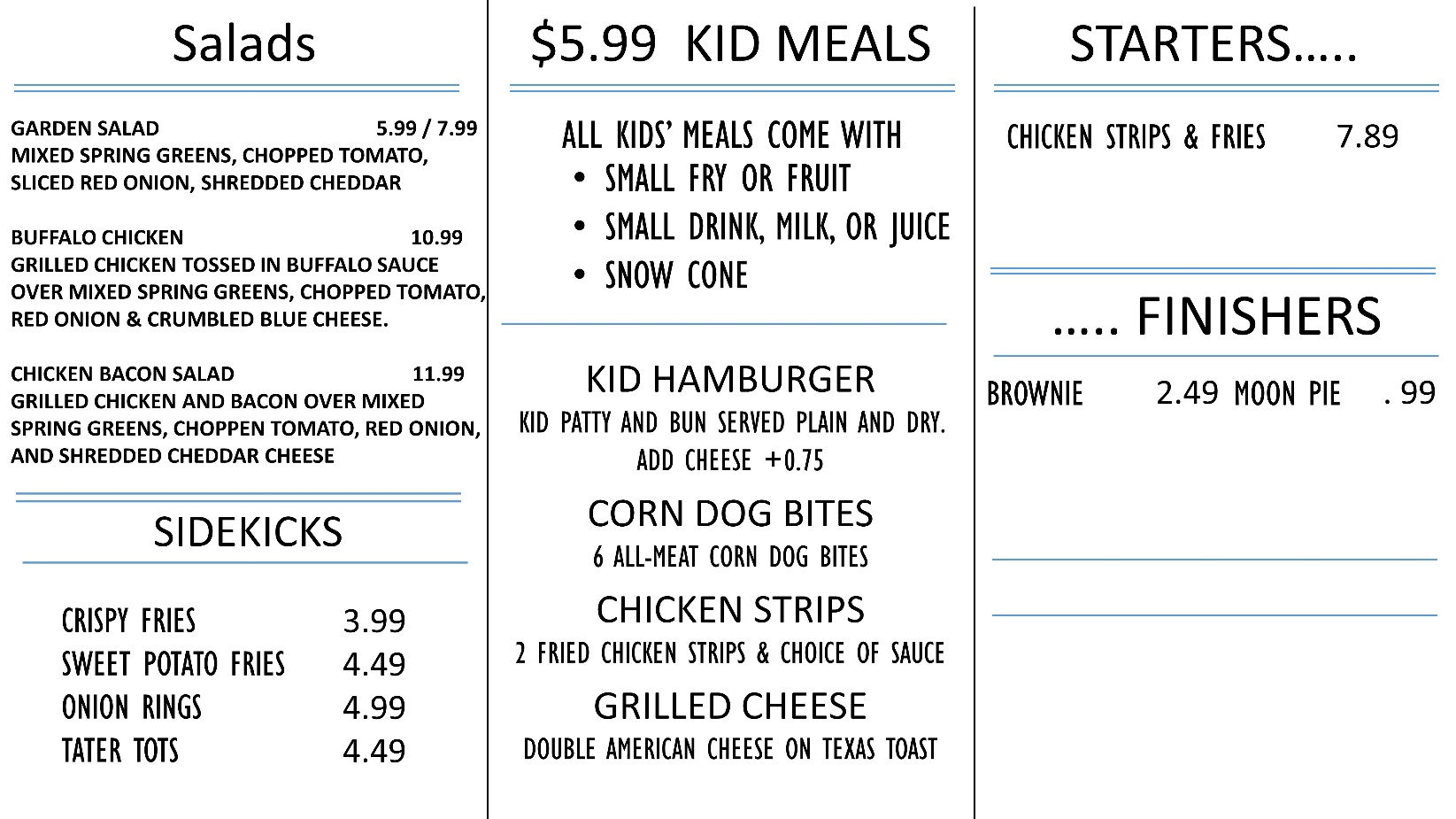 200 S. Bell Blvd, Cedar Park, TX 78613       				(512) 249-5214        MooniesBurgerHouse.com/CedarPark